О приведении пунктов 1.1., 5.2. Административного регламента по предоставлению муниципальной услуги «Выдача сведений из реестра муниципального имущества» , утвержденного Постановлением администрации Заводского сельсовета Тюменцевского района Алтайского края 28.11.2013 №35 в соответствие с положениями действующего законодательства        В соответствии с Федеральным законом от 27.07.2010 № 210-ФЗ «Об организации предоставления государственных и муниципальных услуг», руководствуясь Уставом муниципального образования Заводской сельсовет Тюменцевского района Алтайского краяПОСТАНОВЛЯЮ:1.   Привести пункты 1.1., 5.2. Административного регламента по предоставлению муниципальной услуги "Выдача сведений из реестра муниципального имущества", утвержденного постановлением администрации Заводского сельсовета Тюменцевского района Алтайского края от 28.11.2013 №35 в соответствии с положениями действующего законодательства :-в  пункте 1.1. "Административного регламента по предоставлению муниципальной услуги "Выдача сведений из реестра муниципального имущества", утвержденного постановлением администрации Заводского сельсовета Тюменцевского района Алтайского края от 28.11.2013 №35 , исключить ссылку на возможность получения муниципальной услуги с использованием универсальной электронной карты с соблюдением норм законодательства Российской Федерации о защите персональных данных;- пункт 5.2. п.п. 3  "Административного регламента по предоставлению муниципальной услуги "Выдача сведений из реестра муниципального имущества", утвержденного постановлением администрации Заводского сельсовета Тюменцевского района Алтайского края от 28.11.2013 №35, изложить в новой редакции : "требование у заявителя документов или информации либо осуществления действий, представление или осуществление которых не предусмотрено  нормативными правовыми актами российской Федерации, нормативными правовыми актами субъектов Российской Федерации, муниципальными правовыми актами для предоставления муниципальной услуги";-пункт 5.2. "Административного регламента по предоставлению муниципальной услуги "Выдача сведений из реестра муниципального имущества", утвержденного постановлением администрации Заводского сельсовета Тюменцевского района Алтайского края от 28.11.2013 №35, расширен пунктами 8.9.10:8) нарушение срока или порядка выдачи документов по результатам предоставления государственной или муниципальной услуги;9) приостановление предоставления государственной или муниципальной услуги, если основания приостановления не предусмотрены федеральными законами и принятыми в соответствии с ними иными нормативными правовыми актами Российской Федерации, законами и иными нормативными правовыми актами субъектов Российской Федерации, муниципальными правовыми актами. В указанном случае досудебное (внесудебное) обжалование заявителем решений и действий (бездействия) многофункционального центра, работника многофункционального центра возможно в случае, если на многофункциональный центр, решения и действия (бездействие) которого обжалуются, возложена функция по предоставлению соответствующих государственных или муниципальных услуг в полном объеме в порядке, определенном частью 1.3 статьи 16 настоящего Федерального закона.10) требование у заявителя при предоставлении государственной или муниципальной услуги документов или информации, отсутствие и (или) недостоверность которых не указывались при первоначальном отказе в приеме документов, необходимых для предоставления государственной или муниципальной услуги, либо в предоставлении государственной или муниципальной услуги, за исключением случаев, предусмотренных пунктом 4 части 1 статьи 7 настоящего Федерального закона. В указанном случае досудебное (внесудебное) обжалование заявителем решений и действий (бездействия) многофункционального центра, работника многофункционального центра возможно в случае, если на многофункциональный центр, решения и действия (бездействие) которого обжалуются, возложена функция по предоставлению соответствующих государственных или муниципальных услуг в полном объеме в порядке, определенном частью 1.3 статьи 16 настоящего Федерального закона.          2.Обнародовать настоящее постановление в установленном порядке
и  разместить на официальном сайте Администрации Заводского сельсовета Тюменцевского района Алтайского края в информационно-телекоммуникационной сети «Интернет».4. Настоящее постановление вступает в силу после   обнародования.Глава Заводского сельсовета					      В.П.Паньковкоррупциогенных факторов не выявлено09.01.2020 секретарь Л.В.Васильева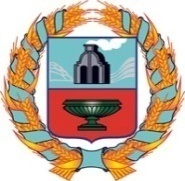 АДМИНИСТРАЦИЯ  ЗАВОДСКОГО СЕЛЬСОВЕТАТюменцевского района Алтайского краяПОСТАНОВЛЕНИЕ 09.01.2020                                                        1______                       АДМИНИСТРАЦИЯ  ЗАВОДСКОГО СЕЛЬСОВЕТАТюменцевского района Алтайского краяПОСТАНОВЛЕНИЕ 09.01.2020                                                        1______                       АДМИНИСТРАЦИЯ  ЗАВОДСКОГО СЕЛЬСОВЕТАТюменцевского района Алтайского краяПОСТАНОВЛЕНИЕ 09.01.2020                                                        1______                       АДМИНИСТРАЦИЯ  ЗАВОДСКОГО СЕЛЬСОВЕТАТюменцевского района Алтайского краяПОСТАНОВЛЕНИЕ 09.01.2020                                                        1______                       